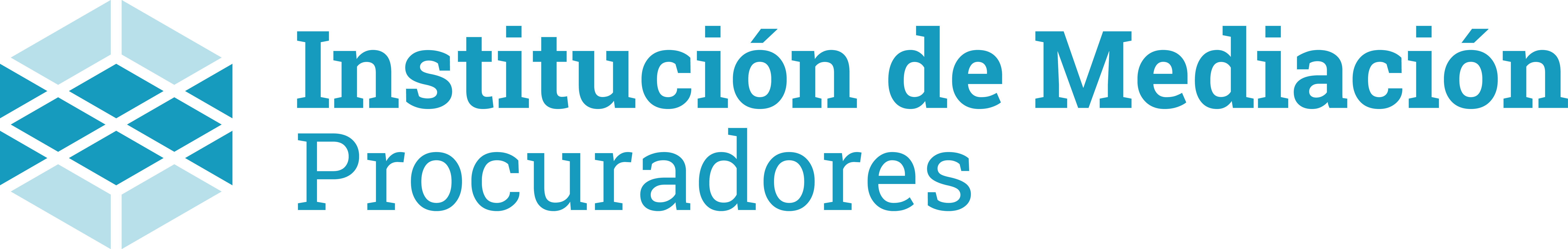 FORMULARIO DE SOLICITUD DE INICIO DE PROCEDIMIENTO DE MEDIACIÓNPARTE SOLICITANTE:D./Dña.______________________________________________________________, provisto con DN.I. núm. _______________________ en nombre propio/en representación de la sociedad____________________________________________, con domicilio a efectos de notificación en la calle_________________________________________________________________  nº ________, Piso _____ , Letra _____ , C.P. ____________ , Población ________________________________;Provincia de ____________________________ Teléfono _____________________ , Fax _____________________ , E-mail ___________________________________ , al amparo de lo dispuesto en la Ley 5/2012 de 6 de Julio, de mediación en asuntos civiles y mercantiles y en el Reglamento de Mediación de esa Corporación, por medio del presente documento solicita iniciar el procedimiento de mediación civil y mercantil con la siguiente parte/s:PARTE REQUERIDA:D./Dña.______________________________________________________________, provisto con DN.I. núm. _______________________, con domicilio a efectos de notificación en la calle _________________________________________________________________  nº ________, Piso _____, Letra _____, C.P. ____________, Población ________________________________; Provincia de ____________________________ Teléfono _____________________, Fax _____________________, E-mail ___________________________________ (*) en caso de dos o más partes requeridas rellenar hoja adjunta.Mediación:	☐ A instancia de ambas partes☐ A petición de una sola parte☐ A petición de una parte con pacto de sometimiento a mediación☐ No existe procedimiento judicial sobre la controversia.☐ Existe procedimiento judicial sobre la controversia.Juzgado_______________________    nº de autos__________Motivos petición de la solicitud de mediación. Breve descripción de la controversia.________________________________________________________________________________________________________________________________________________________________________________________________________________________________________________________________________________________________________Cuantía: ☐ Indeterminada☐ DeterminadaMediador del Registro de Mediadores del Instituto de Mediación del CGPE:☐ A designar por el Instituto☐ Designación por la parte solicitante del procedimiento de mediación     Nombre y apellidos_________________________________________☐ Designación por todas las partes intervinientes en el procedimiento de MediaciónNombre y apellidos_________________________________________Documentos que se adjuntan:☐ Resguardo de pago tarifa de solicitud de mediación mediante ingreso en la c.c.c. de Caixabank ES67 2100 5731 7102 0023 8897☐ Poder de representación☐ Escrito de aceptación del mediador cuando fuese designado por las partes intervinientes☐ Otros
____________________________________________________________________________________________________________________________________________________________________________________________________________________________________________________________ Lugar y fecha __________________________________________________________Firma solicitante/es, que se comprometen a acudir al procedimiento de mediación.En cumplimiento de lo establecido en el Reglamento (UE) 2016/679 del Parlamento Europeo y del Consejo, de 27 de abril de 2016, relativo a la protección de las personas físicas en lo que respecta al tratamiento de datos personales y a la libre circulación de estos datos, así como en la Ley Orgánica 3/2018, de 5 de diciembre, de Protección de Datos Personales y garantía de los derechos digitales, le informamos que sus datos de carácter personal serán tratados por EL CONSEJO GENERAL DE LOS ILUSTRES COLEGIOS DE PROCURADORES DE ESPAÑA  en calidad de responsable del tratamiento con la finalidad de llevar a cabo la prestación del servicio de mediación civil y mercantil. La base legal del tratamiento es el interés público derivado de las competencias públicas y las consiguientes obligaciones legales derivadas de la Ley 5/2012, de 6 de Julio, de mediación en asuntos civiles y mercantiles desarrolladas en el RD 980/2013, 13 de diciembre por el que se desarrollan aspectos de la Ley 5/2012 de ,6 de Julio de asuntos civiles y mercantiles, así como de la Ley 2/1974, de Colegios Profesionales y el Reglamento interno de la Institución de Mediación del Consejo.Cumplida dicha finalidad, sus datos serán tratados ulteriormente con fines históricos y estadísticos. Dicha conservación no será considerada incompatible con los anteriores fines iniciales, adoptándose las medidas técnicas y organizativas adecuadas, como la seudonimización, si procediere.No procederemos a la elaboración de perfiles. Así mismo le informamos que como consecuencia de las obligaciones legales y de las propias finalidades de los tratamientos será necesario realizar, en su caso, comunicaciones de sus datos a Notarios y Procuradores, Juzgados y Tribunales, partes del expediente, Colegios de Procuradores, Ministerio de Justicia y Administraciones Publicas con competencia en la materia, No existe previsión de realización de transferencias internacionales de datos. Usted tiene derecho a acceder a sus datos de carácter personal, rectificar los datos inexactos o solicitar su supresión cuando los datos ya no sean necesarios como también ejercer los demás derechos recogidos por la normativa de la forma que se explica en la información adicional. Puede ejercer los derechos mencionados en los términos establecidos en la normativa vigente dirigiéndose a EL CONSEJO GENERAL DE LOS ILUSTRE COLEGIOS DE PROCURADORES DE ESPAÑA C/ Serrano Anguita nº 8-10, 28004 Madrid, E mail: dpo@cgpe.net  Asimismo, puede solicitar a los mismos datos de contacto, información adicional detallada sobre nuestra política de protección de datos. Igualmente, podrá consultar nuestra información adicional en nuestra página web:  https://www.cgpe.es/politica-proteccion-datos.